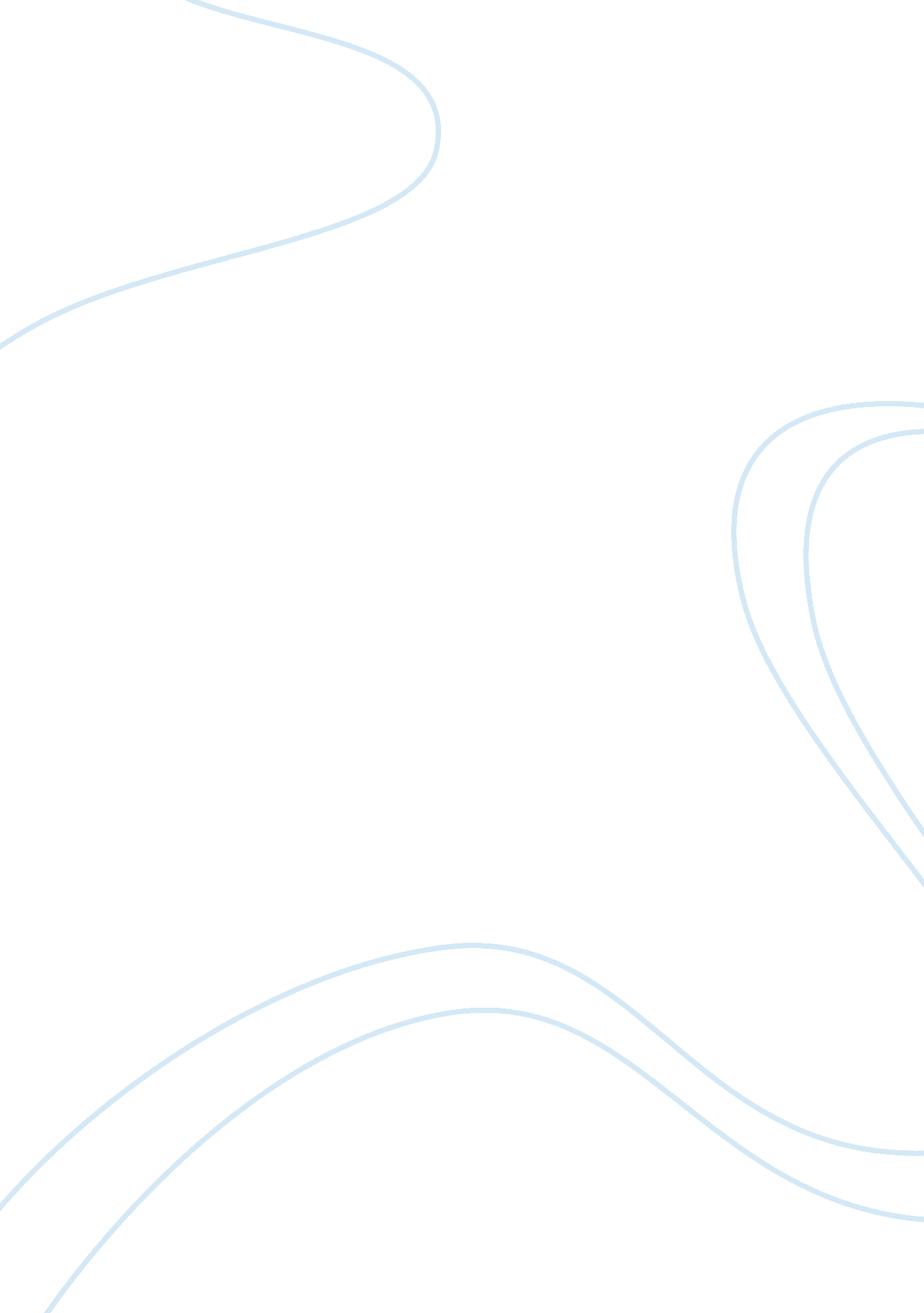 Starbucks’ mission essay sampleSociology, Ethics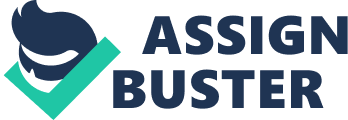 1. Why do you think Starbucks has been so concerned with social responsibility in its overall corporate strategy? Starbucks has been so concerned with social responsibility because of the reduce its Eco-friendly mark and as became tangled with the community. Also it is important to the corporate because of its ethical corporate should improve in the stretched period of time. Consumers’ feels worthy about conveying business to social responsible companies and the organisation’ impression are good about working there and makes organisation provide much better consumer service. 2. Is Starbucks unique in being able to provide a high level of benefits to its employees? Starbucks is irreplaceable in actually able to offer a high level of benefits to its organisation. Many businesses do not deliver organisation with many profits. Starbucks understands how important its organisation is and that they are the face of the corporate. Happy organisation creates good consumer service understandings and repeat business. It seems like a lot of businesses oversee their internal consumer too often. 3. Do you think that Starbucks has grown rapidly because of its ethical and socially responsible activities or because it provides products and an environment that consumer want? Starbucks express growth is exceptional to both its ethical and socially accountable activities and it providing products and an environment that consumer wants. Corporate needs to worry about its business in the stretched and rigidity period of time. Its ethical and socially responsible activities create a optimistic image in the public eye. Consumer wants to support corporate like this and organisation want to work for a corporate that gives them impression like they are a part of something bigger. This helps the corporate in the stretched period. 